Квіточка біля школиПосаджу я квіточку -Піону маленьку,Хай росте на клумбі,На шкільній, рідненька. Гарна дуже квіточка,І стеблинка мила,Подарую білі їйЛебедині крила.Хай летить далеко – Високо над небом!І побачить хмариНа вечірнім небі!Місяцю розкаже,Яка моя школаНа Заріччі тихім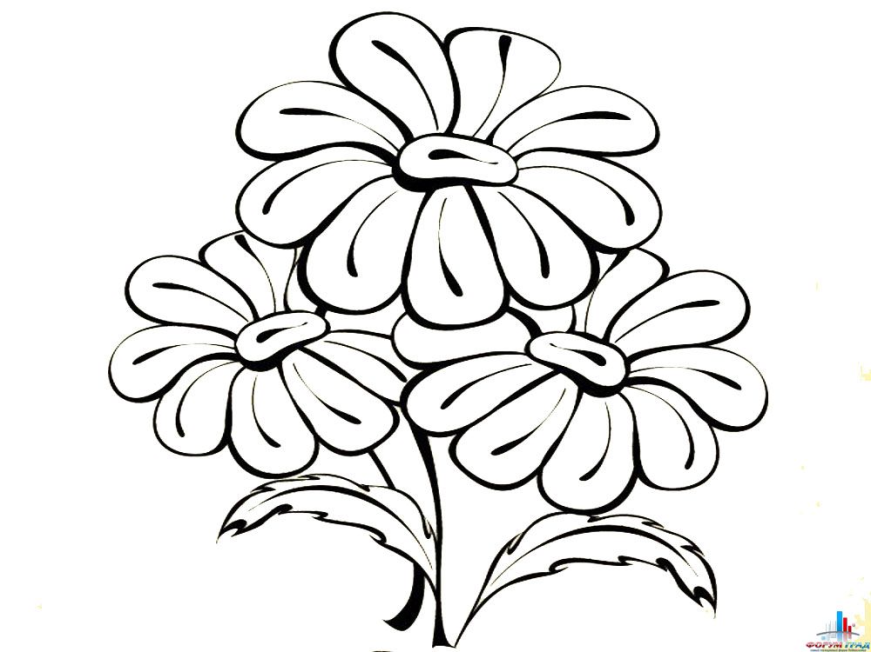 В червоних піонах.Сік і сльозиМолода берізка,Прокинувшись вранці,Розчесала кіскиІз вітром у танці.Весело сміялосьСонечко на небі,Веселились хмари:«Що для щастя треба?...»…Гостре і холодне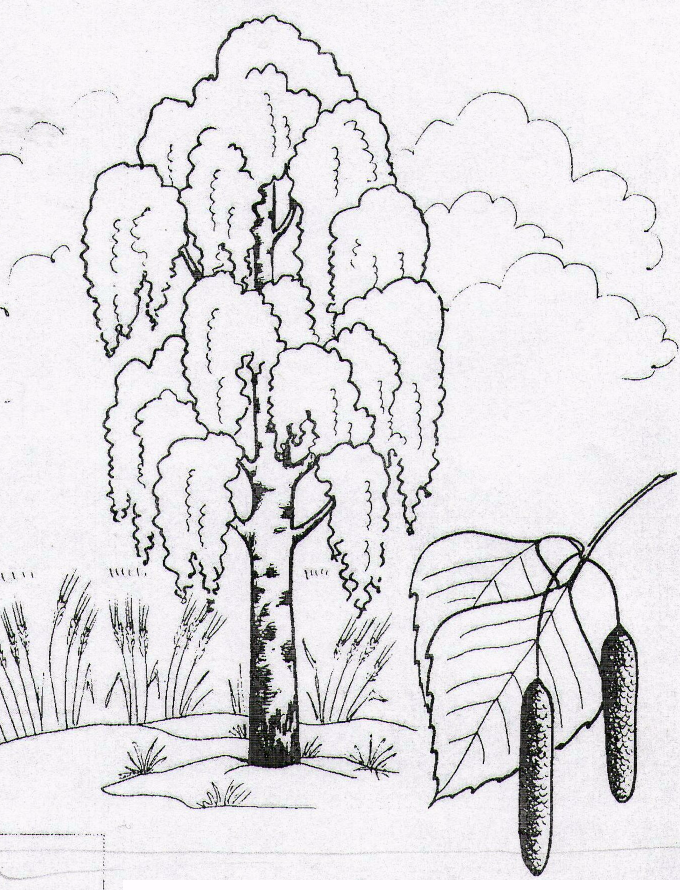 Щось в кору вп'ялося…І стало недобре,	Все сірим здалося…А потім рікою - Сік нестерпно різко.А небо сльозоюВмивало берізку.Прабабусин рушникКольорове небо,Веселка, тополіВишила бабуся,Як вчилась у школі.Там волошки сині,Колоски налитіІ червоні макиУ родючім житі.І кущі калини, Й соловейко в гіллі,Ягоди малиниІ трава в чар-зіллі.Рушничок бабусі – 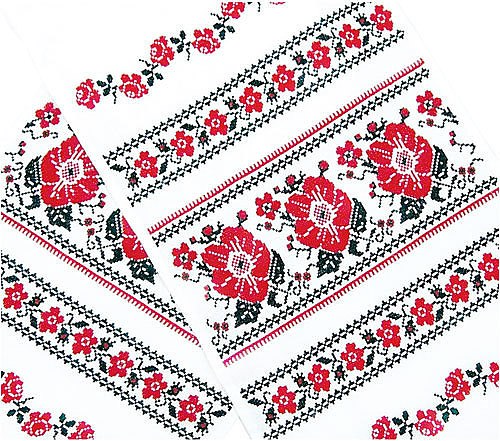 Це радісна днина,Тихий промінь сонця,Солодка святиня!Уклонюсь солдатуВулицею сніжноюУ рідній Білій ЦерквіЗ посмішкою ніжноюЙде солдат до неньки.Із АТО вернувся,Немов птах на крилах,Летить до матусі,Яка жде так сина…У очах – сльозинкиІ волошки сині,Дощові краплинкиІ сніжинки білі…Зупинись, солдате!Я вклонюсь низенькоЗа твої сльозинкиЙ помолюсь за неньку.Подарую Сонце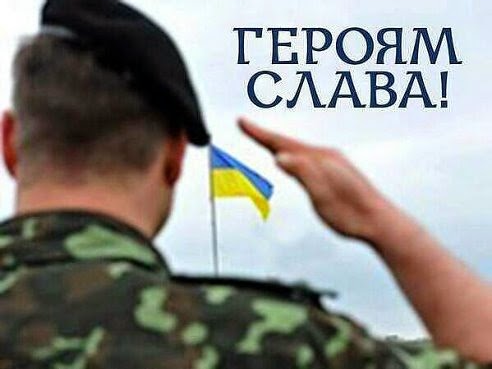 Я тобі і зоріІ сніжинку тиху На вже сиві скроні. Не забувайте матерівЗалишилась чиясь мати під вишнею…Старенька чекає дітей,А вони у домі пишнімІ щодня приймають лиш гостей.Житній колос розмовляє з вітром!А матуся постоїть -  і піде.Може, вона хоче стати квіткою,Але собі місця не знайде.Може, вона виплакала очі?У зморшках заховала тихий сумІ недоспані далекі ночі,І уста завмерли вже від дум...Підійду швиденько я до неї,По-дитячому, ніжно всміхнусь.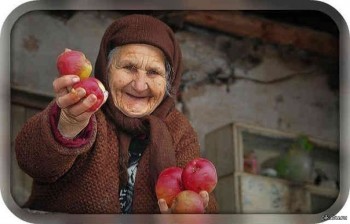 Діти, мабуть, вже й забули…А я до неї, чужої, пригорнусь. 